FORMATO DE EVALUACIÓNNombre del Prestador de Servicio Social: 	(1) 	Reporte Bimestral: (3) ①  ② ③    Nombre del Programa: 	(2) 	Periodo: 	(4) 	    Carrera:________________________________________       No.Control :__________________________________Marcar con una "x" una sola casilla por pregunta                                                            Sello de la DependenciaINSTRUCTIVO DE LLENADO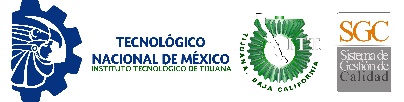 Formato de Evaluación y Reporte Bimestral para prestadores de Servicio SocialResponsable: Departamento de Gestión Tecnológica y Vinculación Responsable: Departamento de Gestión Tecnológica y Vinculación Formato de Evaluación y Reporte Bimestral para prestadores de Servicio SocialCódigo: ITT-VI-PO-002-12Página: 1 de 2Formato de Evaluación y Reporte Bimestral para prestadores de Servicio SocialRevisión: 1Revisión: 1Formato de Evaluación y Reporte Bimestral para prestadores de Servicio SocialReferencia ISO-9001:2015 
8.2.2 Emisión: Febrero de 2019Total de horas de este reporte: _________ Total de horas Acumuladas: ______________      (Horas máximas por reporte 160)Observaciones: Formato de Evaluación para prestadores de Servicio SocialResponsable: Departamento de Gestión Tecnológica y Vinculación Responsable: Departamento de Gestión Tecnológica y Vinculación Formato de Evaluación para prestadores de Servicio SocialCódigo: ITT-VI-PO-002-12Página: 1 de 2Formato de Evaluación para prestadores de Servicio SocialRevisión: 1Revisión: 1Formato de Evaluación para prestadores de Servicio SocialReferencia ISO-9001:2015 
8.2.2 Emisión: Febrero de 20191Anotar el nombre del prestador de servicio social2Anotar el nombre del programa a realizar3Anotar el número de reporte que corresponde a este período4Anotar el período correspondiente a este reporte5Anotar con una “x” el nivel de desempeño a evaluar por el prestador deservicio social.6Anotar el número de horas correspondientes al período a evaluar7Anotar el número de horas acumuladas en este reporte.8Anotar alguna observación en caso de existir9Anotar la firma del prestador de servicio social10Anotar nombre, puesto y firma del responsable directo del Programa en laempresa.11Anotar la autorización y/o Vo. Bo. de la persona responsable en la oficina deservicio social